2路220V断电检测器2路220V断电检测器CN0023是专用于检测220V交流电是否断电，如用于机房供电检测时，1路检测市电供电状态、1路检测UPS交流输出状态。继电器输出可以接到报警主机等各种控制器的输入端，使管理中心、远程APP能及时掌握现场断电情况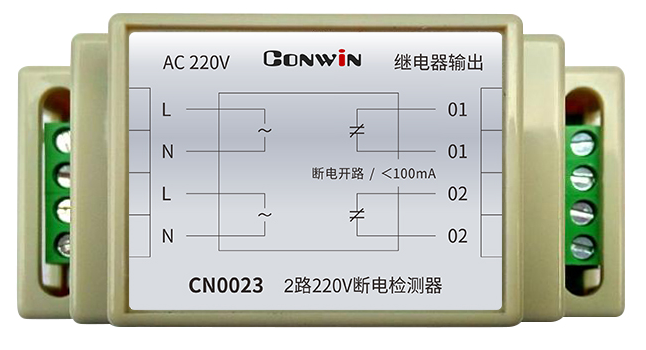 输入：L/N 接220VAC输出：继电器输出，断电时开路、通电时短接可导轨安装外壳尺寸 ：88*37*59mm(长 宽 高)